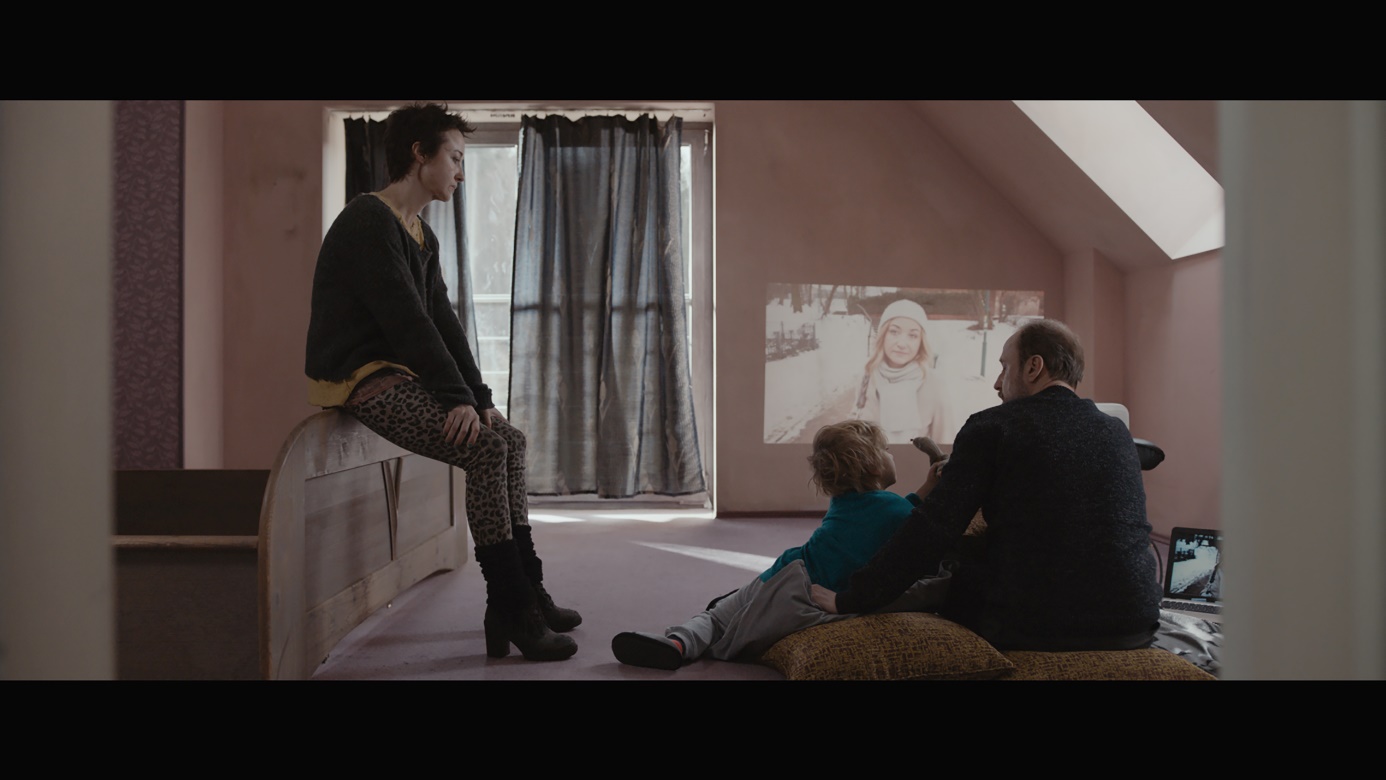   					                                                                DISTRIBUČNÍ LIST  1813                                ÚTĚK                                                                  Polsko	                         Premiéra:				6.12.2018Distribuce:				Pilot Film s.r.o. Formáty, stopáž:			2D, DVD,  MP4,  103 min.Přístupnost:				od 15 letŽánr: 					thrillerRežie: 	                                                         Agnieszka Smoczyńska Scénář:				               Gabriela MuskałaKamera:	                                       	 Jakub Kijowski		Střih:                                                              Jaroslav KamińskiHudba:                                                           Filip MíšekProdukce:                                                      Agnieszka KurzydłoKoproducenti:                                              Axman Production, Common Ground             Hrají:                                                             Gabriela Muskała, Łukasz Simlat                                                OBSAH:Na varšavském hlavním nádraží se jednoho dne objeví neznámá žena trpící ztrátou paměti. Po dvou letech se pod jménem Alicja vrací k rodině, která ji pozná v televizním pořadu. Lze ale navázat zpět přerušené vztahy, když jsou pro ni její blízcí jen cizinci? Po mezinárodně úspěšném debutu Vábení sirén, který originálním způsobem propojoval žánry muzikálu, pohádky a hororu, přichází polská režisérka Agnieszka Smoczyńska tentokrát s atmosférickým psychologickým dramatem, inspirovaným skutečným příběhem. Snímku dominuje soustředěný herecký výkon Gabriely Muskałové, která byla i autorkou scénáře, hutnou atmosféru dokresluje minimalistická hudba Filipa Míška.Programování:  Irena Prokopová – irena@mimesis.cz, tel.: 705 105 962